Csongrád Város Polgármesterétől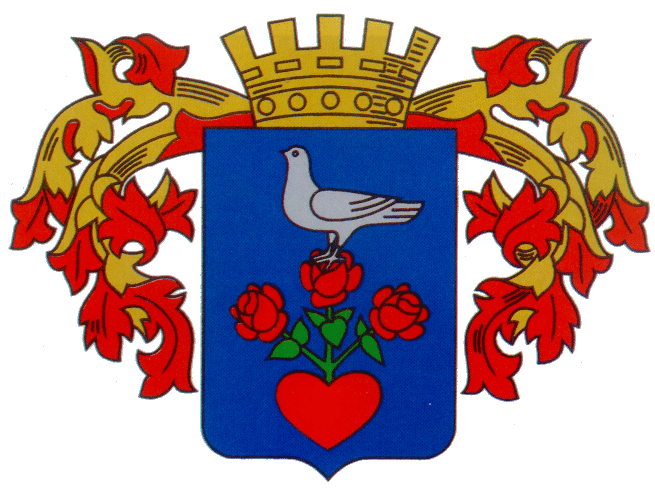 	„M”Száma: Pü/37-2/2020.						Témafelelős: Kruppa IstvánELŐTERJESZTÉSCsongrád Városi Önkormányzat Képviselő-testületének2020. október 29-ei üléséreTárgy: 2020. évi költségvetés III. negyedéves előirányzat-módosításaTisztelt Képviselő-testület!A 2020. évi III. negyedévre vonatkozó előirányzat-módosítási javaslatomat az alábbiak szerint terjesztem a Tisztelt Képviselő-testület elé: A Képviselő-testület korábbi döntésein alapuló előirányzat-módosításokCéljelleggel érkezett előirányzatokÖnkormányzati többlettámogatással nem járó előirányzat átcsoportosításokTájékoztató a hitelállomány alakulásárólA III. negyedévre az alábbiakban javasolt előirányzat-módosításokat a címrend tervezeten intézményenként átvezettük:1. A Képviselő-testület a 2008. május 23-ai ülésén megtárgyalta Csongrád város település Egészségtervét. A 131/2008. (V.23.) önkormányzati határozatának 2. pontjában úgy döntött, hogy 2008. június 01. napjától Csongrád város közigazgatási területén állandó lakóhellyel rendelkező személyek részére a Csongrádon végzett tüdőszűrés költségét átvállalja. A Dr. Szarka Ödön Egyesített Egészségügyi és Szociális Intézmény az III. negyedévben 32.300 Ft-ot számlázott ki az önkormányzat felé a feladatra. Forrásként az adópótlék bevételt jelölöm meg.A Képviselő-testület vagyongazdálkodási feladatsoron a 2019.évi dologi kiadás költségvetési maradványából 9.187.357Ft összeget a Fő utcai óvoda felújítására jóváhagyott összeg kiegészítésére csoportosított át /festés, lélegző vakolat felvitele/ (67/2020. (VII.08). Céljelleggel érkezett előirányzatok Az önkormányzathoz céljelleggel érkezett előirányzatok:										        Adatok Ft-banb.) Polgármesteri Hivatalhoz céljelleggel érkezett pénzeszköz				       Adatok Ft-ban         Mindösszesen 		              155.232.652 FtÖnkormányzati többlettámogatással nem járó előirányzat átcsoportosítások. Az önkormányzati többlettámogatással nem járó és egyéb előirányzat módosításokat az előterjesztés 2. melléklete tartalmazza. Tájékoztató a hitelállomány alakulásárólMunkabér hitel (2020.X.12-ei állapot)		 -eFtKöltségvetési számla és adószámlák, valamint bérlakás üzemeltetési számla egyenlege (2020. X.12.) 	303.667.301 FtKezességvállalások: (nem beváltott) 			        induló összeg    X.12-ei áll.	- CSOTERM Kft. 				 265.463eFt	135.463eFt	- Közmű Szolgáltató Kft. (likvid hitel)keret		   40.000eFt	  40.000eFt	- Közmű Szolgáltató Kft. (beruházási hitel – fürdő)  171.825eFt	  95.458eFtElőzetes hatásvizsgálat (A jogalkotásról szóló 2010. évi CXXX. törvény 17. §-a alapján) Csongrád Városi Önkormányzat 2020. évi költségvetésről és annak végrehajtásáról a költségvetési gazdálkodás vitelének szabályairól szóló önkormányzati rendelet módosításához.a.) A költségvetés társadalmi, gazdasági hatása.Az éves költségvetési előirányzat módosítás az önkormányzat és az intézmények szempontjából döntő fontosságú, hiszen meghatározásra kerülnek a főbb bevételi és kiadási előirányzatok, melyekből gazdálkodnak az intézmények és a gazdasági szervezetek a megváltozott társadalmi és gazdasági körülményekhez való alkalmazkodással járó előirányzat mozgatások is a rendelet részét képezik.b.) Környezeti, egészségügyi hatása.	Az előterjesztés tartalmazza a Dr. Szarka Ödön Egyesített Egészségügyi és Szociális Intézmény előirányzat módosításait is, melyek az ágazati pótlékokra és a bérkompenzációra is tartalmaznak többlet előirányzatot.c.) A költségvetés adminisztratív terheket befolyásoló hatása.	A költségvetési előirányzat elfogadását követően az ott meghatározott keretösszegek alapulvételével készül el az előirányzatok intézményi felvezetése a források megjelölésével. Ez az általános ügymenetbe beletartozik, így plusz adminisztratív terhet nem jelent a hivatal számára.A költségvetési rendelet megalkotásának szükségessége, a jogalkotás várható következménye. A jogalkotásról szóló törvényben előírt kötelezettségek miatt, és az állami támogatások utalása, munkabér kifizetések, dologi kiadások teljesíthetősége, kötelezettségvállalások teljesítése miatt van szükség költségvetési előirányzat-módosítással kapcsolatos rendelet megalkotására. 3. A jogszabály alkalmazásához szükséges személyi, szervezeti, törvényi és pénzügyi feltételek. A rendelet-tervezetet a Városgazdasági, Ügyrendi- és Összeférhetetlenségi Bizottság az ülésén tárgyalja, a bizottság döntéséről a bizottsági elnök a Képviselő-testületet tájékoztatja. A jogszabály várható következményei, különösen: A költségvetési rendeletmódosításával, az előirányzatok és kötelezettségek összhangban kerültek. A rendelet végrehajtásához a személyi, szervezeti és pénzügyi feltételek rendelkezésre állnak. Jegyzőkönyvi kivonaton értesítést kapnak: Képviselő-testület tagjaiDr. Juhász László jegyzőBedő Tamás polgármesterIrattár Csongrád, 2020. október 20.			Bedő Tamás 			polgármesterCsongrád Város Képviselő-testülete ……/2020. (X……..) rendeleteA Csongrád Városi Önkormányzat 2020. évi költségvetéséről és annak végrehajtásáról, a költségvetési gazdálkodás vitelének szabályairól szóló 5/2020. (II.21.) önkormányzati rendelet módosításáról(tervezet)Csongrád Városi Önkormányzat Képviselő-testülete az Alaptörvény 32. cikk (2) bekezdésében meghatározott eredeti jogalkotói hatáskörében, az Alaptörvény 32. cikk (1) bekezdés f) pontjában meghatározott feladatkörében eljárva a következőket rendeli el:§ A rendelet 3. §-a 1a, 1b, 1c bekezdése helyébe a következő rendelkezés lép:(1) Csongrád Városi Önkormányzat Képviselő-testülete az Önkormányzat 2020. évi költségvetéséneka.) kiadási főösszegét 					6.546.782.281Ft-ban, azazHatmilliárd-ötszáznegyvenhatmillió-hétszámnyolcvankettőezer-kettőszáznyolcvanegy Ft-ban, b.) bevételi főösszegét 					6.422.396.281Ft-ban, azaz Hatmilliárd-négyszázhuszonkettőmillió-háromszázkilencvenhatezer-kettőszáznyolcvanegy Ft-ban,c.) hiányát 						124.386.000Ft-ban, azaz   Egyszázhuszonnégymillió-háromszáznyolcvanhatezer Ft-ban.2. § A rendelet 5. § (1), (2) bekezdése helyébe a következő rendelkezés lép:(1) Az 1.§ (1) bekezdésben megállapított 6.422.396.281Ft bevételi főösszeg önkormányzat és költségvetési szervek címének, alcímének, előirányzat-csoportok és kiemelt előirányzatok szerinti részletezését a rendelet 2. melléklete tartalmazza.(2) Az 3.§ (1) bekezdésben megállapított bevételi főösszegből: 3. § A rendelet 6. §-a helyébe az alábbi rendelkezés lép:(1) Az 3.§ (1) bekezdésében megállapított 6.546.782.281Ft kiadási főösszeg az önkormányzat és költségvetési szervei címek, alcímek, előirányzat-csoportok és kiemelt előirányzatok szerinti részletezését, valamint a költségvetési szervek létszám-előirányzatát a rendelet 3. és 4. mellékletei tartalmazzák.(2) Az 3.§ (1) bekezdésben megállapított kiadási főösszegből: 4. § A rendelet mellékletei kiegészülnek jelen rendelet 1, 2, 3., és 4. mellékleteivel, melyek 7.2., 8.3., 9.2., 12. számra sorszámozódnak. 5. § A rendelet a kihirdetését követő napon lép hatályba.                    Bedő Tamás 						   Dr. Juhász László                    polgármester							jegyzőZáradék: A rendelet kihirdetésének napja: 2020. október ……   Dr. Juhász László jegyző 1.Bérkompenzáció 06. hó 287.527Ft, 07. hó 278.122Ft, 08. hó 272.813Ft838.4622.Szociális ágazati összevont pótlék összege, 07. hó 3.673.778Ft, 08. hó 3.760.723Ft, 09. hó 3.749.882Ft11.184.3833.Kulturális illetménypótlék 07. hó 523.678Ft, 08. hó 529.625Ft, 09. hó 529.630Ft1.582.9334.Szociális ágazatban egészségügyi végzettséghez kötött munkakörben foglalkoztatott egészségügyi dolgozók kiegészítő pótléka 2020.07. hó 48.868Ft, 08. hó 108.549Ft, 09. hó 91.970Ft249.3875.Nemzeti Egészségbiztosítási Alaptól átvett pénzösszeg, háziorvosi feladatellátásra 06. hó 2.350.000Ft, 07. hó 4.320.400Ft + 6.900Ft, 08. hó 4.339.100Ft+ 6.200Ft, 09. hó 4.371.400Ft + 5.900Ft15.399.9006.Bölcsődei kiegészítő támogatás 423.180Ft + 2.115.900Ft + 423.180Ft2.962.2607.Kiegészítő támogatások a kvtv. 2. mellékleta) I.1.a, Önkormányzati hivatal működésének támogatásab) II. köznevelési feladatok támogatásac) III.2.ab, Család- és gyermekjóléti szolgálat és központ támogatásad) III.3.a, Bölcsőde, mini bölcsőde támogatása – bértámogatáse) III.4.a, települési önkormányzatok által biztosított egyes szociális szakosított ellátások, valamint a gyermekek átmeneti gondozásával kapcsolatos feladatok támogatása – szakmai dolgozók bértámogatásaf) III.5.aa, Intézményi gyermekétkeztetés – bértámogatásg) IV.b, Települési önkormányzatok nyilvános könyvtári és közművelődési feladatainak támogatása932.25023.025.8002.422.0001.574.00011.280.0004.248.6407.153.050   8. Helyi sajátosságokra épülő közfoglalkoztatás 2020.03.01-2021.02.28. (12 fő) 5.980.314 Ft- Szociális jellegű közfoglalkoztatás 2020.03.01.-2021.02.28.  8.303.694Ft14.284.0089.EFOP-3.9.2-16-2017-00005 Humánkapacitások fejlesztése térségi szemléletben34.275.47910.EFOP-1.5.3-16-2017-00001 Tiszamenti virágzás 2.22.089.354Összesen:	153.501.9061.GINOP pályázat 06. hó 173.219Ft + 173.219Ft, 07. hó 173.219Ft + 173.219Ft, 08. hó 170.270Ft +170.270Ft1.033.4162. Közfoglalkoztatásra 08. hó 697.330Ft697.330Összesen:1.730.746-intézményi működési bevétele468.162.937Ft-Vagyongazdálkodás működési bevétele 177.110.000Ft-sajátos működési bevétele992.448.834Ft-költségvetési támogatása 1.057.834.561Ft-Felhalmozási és tőkejellegű57.000.000Ft-működési célú támogatás államháztartáson belülről 615.472.452Ft-működésre átvett pénzeszköz135.505.358Ft-felhalmozási célú pénzeszközátvételből és támogatásértékű bevételből származó bevétele467.891.000Ft-támogatási kölcsönök visszatérüléséből és igénybevételéből származó bevétele12.758.788Ft-Likvid hitel 150.000.000Ft-Előző évi maradvány igénybevétele 665.575.063Ft-Homokhátsági Konzorcium hulladéklerakó saját + átvett bevétele80.185.221Ft-finanszírozási bevétel1.542.452.067FtÖsszesen6.422.396.281Ft- személyi juttatások1.681.694.827Ft- járulékok279.615.869Ft- ellátottak pénzbeli juttatása30.035.299Ft- egyéb dologi kiadások1.649.702.711Ft- pénzeszköz átadás, egyéb támogatás177.134.778Ft- Beruházások37.561.143Ft- Felújítások875.408.146Ft- egyéb felhalmozási kiadás31.110.002Ft- kölcsönök nyújtása 19.758.788Ft- likvid hitel törlesztés150.000.000Ft      - egyéb finanszírozási kiadások 1.614.760.718FtÖsszesen: 6.546.782.281Ft